蚌埠分公司终端问题解决工具说明文档 软件版本：2.4软件目标本软件用于解决蚌埠分公司员工日常终端使用时的常见问题，使得员工在日常工作使用计算机终端遇到典型的问题时，可以方便的使用本工具自助式的一键化解决。软件界面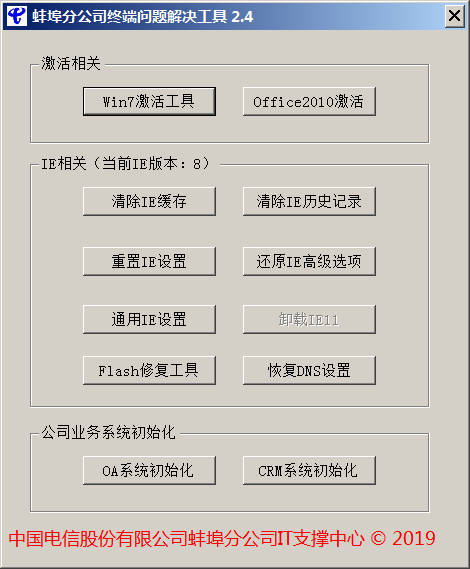 功能介绍：1. 激活相关1.1. Win7激活工具此功能用于给提示未激活或非正版Windows系统的计算机激活Win7操作系统。点击按钮后程序释放并自动打开WIN7 Activtion 1.7自动激活工具，如图：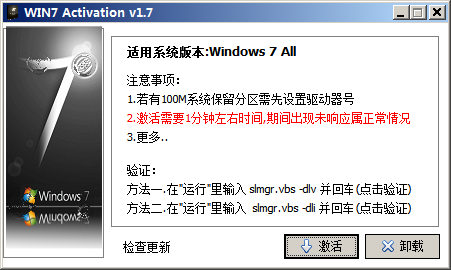 在此界面点击激活等待程序运行完成即可。激活后需要重新启动计算机。1.2. Office2010激活此功能用于给提示未激活或非正版Office的计算机激活Office2010办公套件。点击按钮后程序释放并自动打开Office2010激活bat脚本，如图：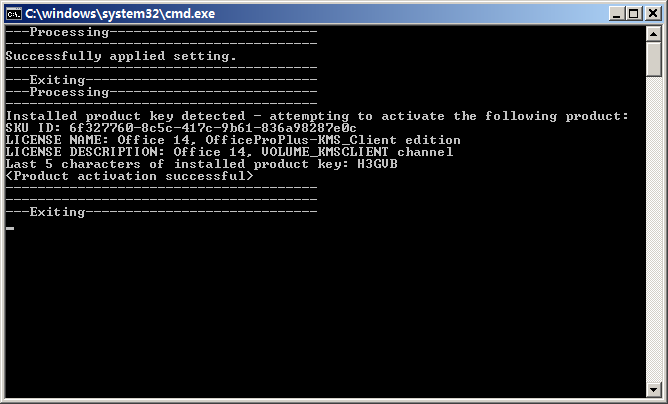 脚本执行完成后会自动关闭命令界面并弹出如图提示：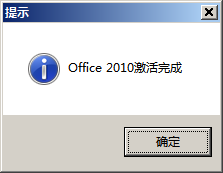 点击确定即可。2. IE相关2.1. 清除IE缓存此功能用于清理IE浏览器的缓存目录。其作用等同于下图中，Internet选项-常规-浏览历史记录-删除-Internet临时文件。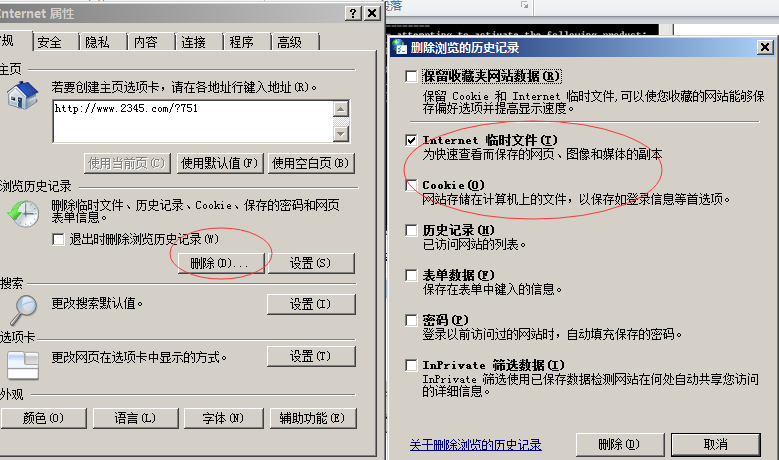 2.2. 清除IE历史记录此功能用于清理IE浏览器的缓存目录。其作用等同于下图中，Internet选项-常规-浏览历史记录-删除-右侧所有选项。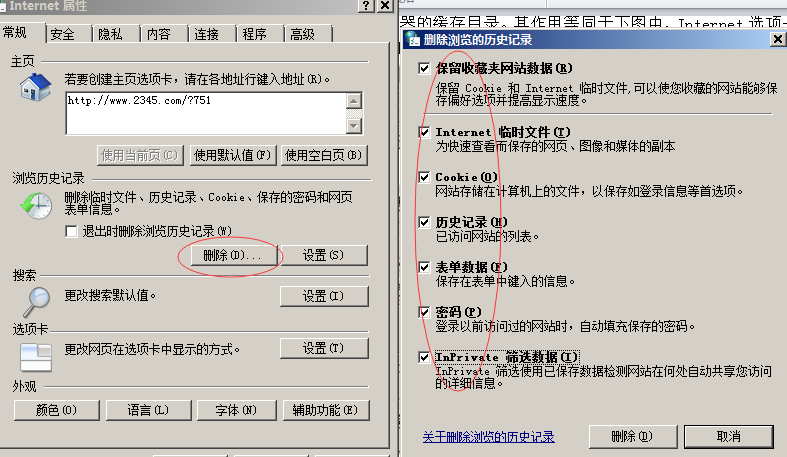 2.3. 重置IE设置此功能用于重置IE浏览器设置。其作用等同于下图中，Internet选项-高级-重置Internet Explorer设置-重置按钮。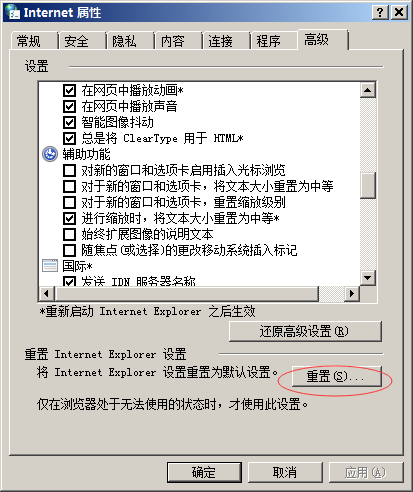 2.4. 还原IE高级选项此功能用于IE浏览器中还原高级设置。其作用等同于下图中，Internet选项-高级-设置-还原高级设置。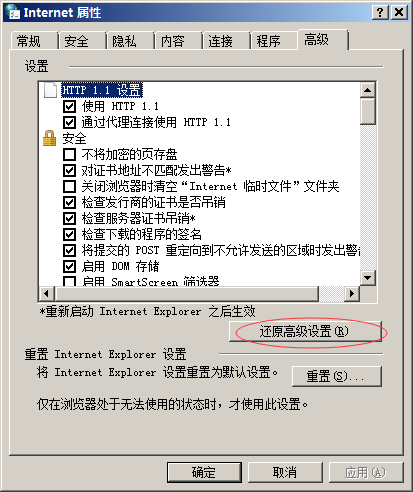 2.5. 卸载IE11此功能用于卸载Win7上安装的IE11浏览器并回滚至IE8。此功能仅当操作系统为Win7并且安装了IE11浏览器时有效。由于操作系统限制，该功能需要进一步手动操作。点击按钮后，卸载脚本将释放至桌面，打开桌面上的IE11.bat，等待脚本执行完成后重启计算机生效。2.6. 内部IE设置此功能用于一步配置完成蚌埠电信工作环境所需要IE配置项。点击按钮后等待弹出如下图对话框即配置完成。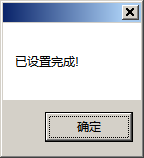 该功能等同于下图1中，Internet属性-可信站点-该区域的安全级别设置为低后，进入自定义级别，配置如2-5图中的配置项目。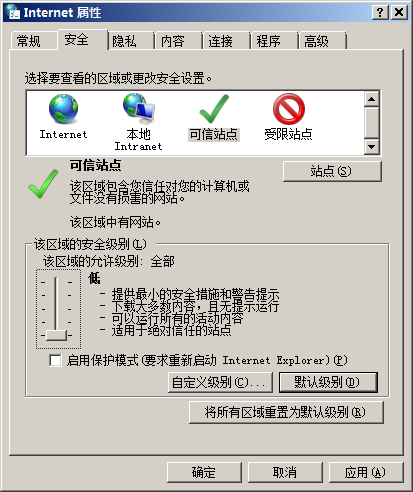 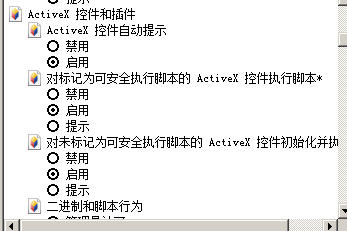 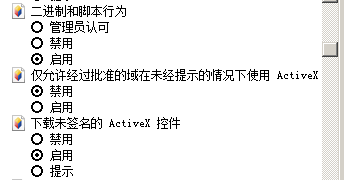 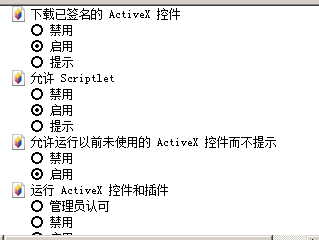 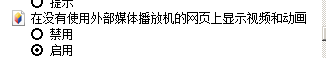 2.7. Flash修复工具此功能用于给Flash播放出现异常的计算机修复Flash。点击按钮后程序释放并自动打开Flash修复工具，如图：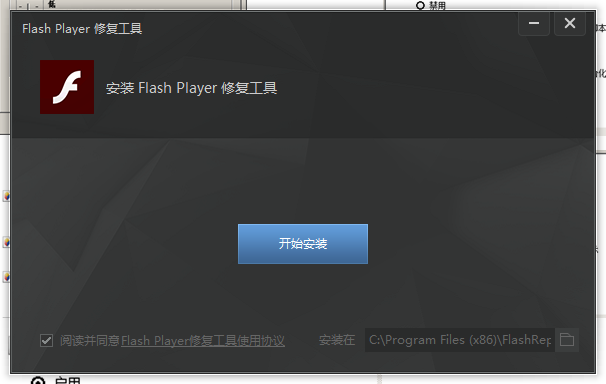 按提示点击开始安装，安装完成重启后生效。2.8. 恢复DNS设置此功能用于给DNS配置出现异常的计算机恢复蚌埠电信DNS服务器地址。点击按钮后闪出数个窗口，等待全部执行完成后弹出如下图提示，即修复完成。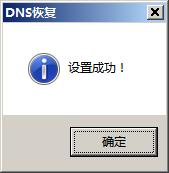 该功能等同于将计算机所有有线网卡DNS设置为134.64.101.98/134.64.101.99。如下图所示。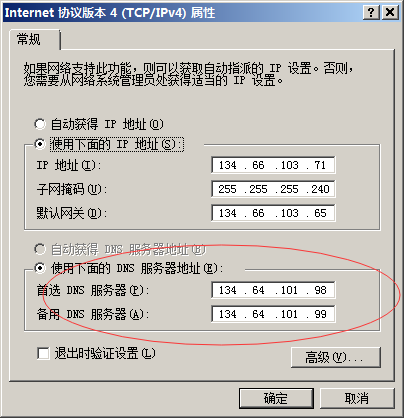 3. 公司业务系统初始化3.1. OA系统初始化此功能用于给公司中需要使用OA系统的计算机部署OA使用环境。点击按钮后程序释放并自动打开OA初始化工具，如图：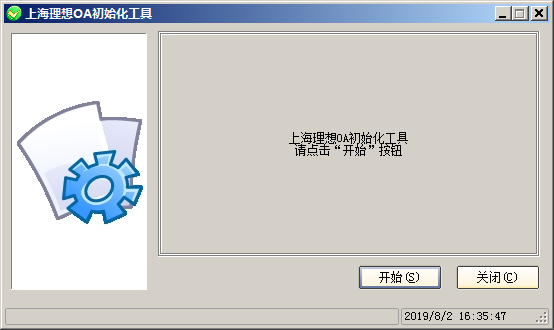 点击开始并等待程序执行完成即可。3.1. CRM系统初始化此功能用于给公司中需要使用CRM系统的计算机部署OA使用环境。点击按钮后程序释放并自动打开CRM初始化工具，如图：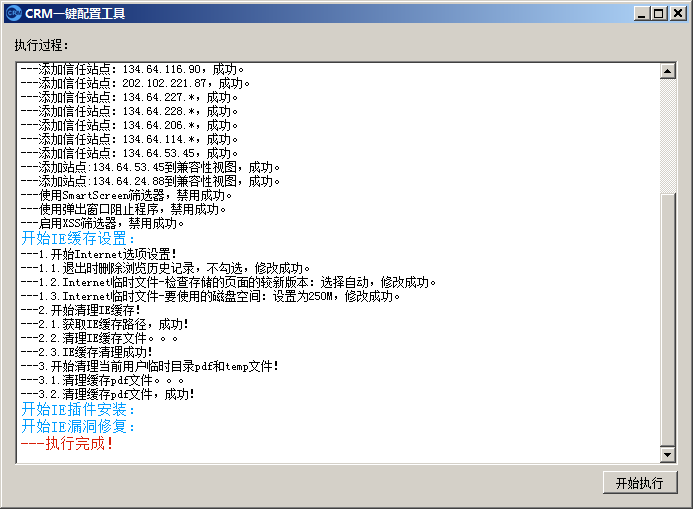 点击开始执行并等待程序执行完成即可。蚌埠分公司终端问题解决工具开发者：业务管理/IT支撑部门 王旭晨联系方式：18955296958软件及文档发布时间2019年8月20日 版本2.4更新日志：2019-8-20 版本2.4：--更改“内部IE设置”为“通用IE设置”--文档添加软件目标2019-8-16 版本2.3：--更新crm一键工具